Standards-Referenced Grading Basics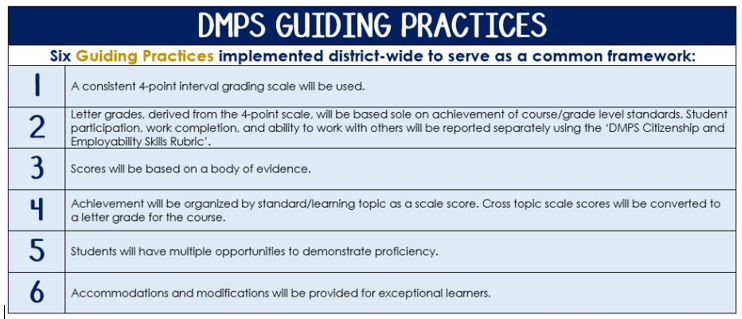 The teacher designs instructional activities and assessments that grow and measure a student’s skills in the elements identified on our topic scales. Each scale features many such skills and knowledges, also called learning targets. These are noted on the scale below with letters (A, B, C) and occur at Levels 2 and 3 of the scale. In the grade book, a specific learning activity could be marked as being 3A, meaning that the task measured the A item at Level 3.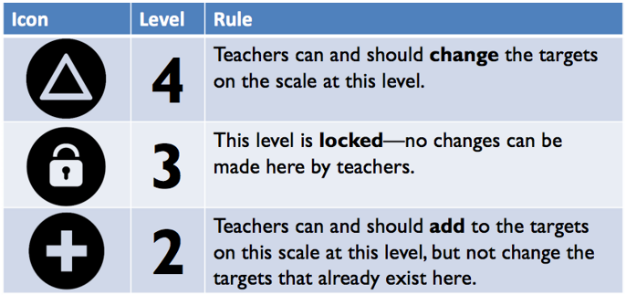 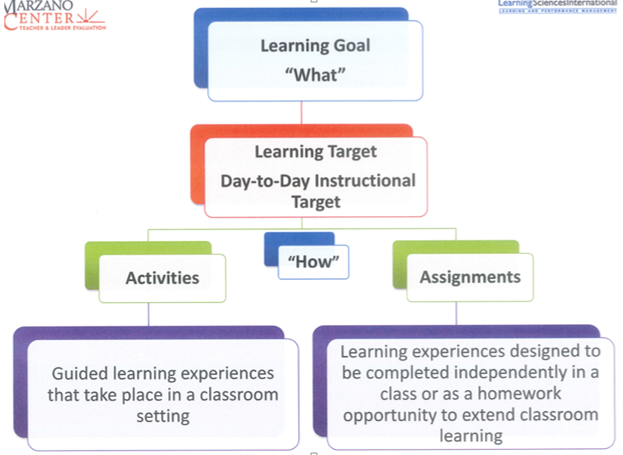 AP Environmental SciencesThe AP Environmental Science course is designed to be the equivalent of a one-semester, introductory college course in environmental science, through which students engage with the scientific principles, concepts, and methodologies required to understand the interrelationships of the natural world. The course requires that students identify and analyze natural and human-made environmental problems, evaluate the relative risks associated with these problems, and examine alternative solutions for resolving or preventing them. Environmental Science is interdisciplinary, embracing topics from geology, biology, environmental studies, environmental science, chemistry, and geography. AP Environmental Science – Course Content: Environmental science is interdisciplinary; it embraces a wide variety of topics from different areas of study. There are several unifying themes that cut across topics. The following are course themes: • Science is a process.                                                                             • Energy conversions underlie all ecological processes. • The Earth itself is one interconnected system.                               • Humans alter natural systems. • Environmental problems have a cultural and social context.       • Human survival depends on developing practices that will achieve sustainable systems. AP Environmental Science – Topic Outline:I. Earth Systems and Resources II. The Living World III. Population IV. Land and Water Use V. Energy Resources and Consumption VI. Pollution VII. Global ChangeAP Environmental Science Exam: Format of Assessment – 3 Hours Section I: Multiple Choice | 100 Questions | 90 Minutes | 60% of Exam Score • Discrete Questions and Questions in SetsSection II: Free Response | 4 Questions | 90 Minutes | 40% of Exam Score • Data Set (1 question)• Document-Based Question (1 question)• Synthesis and Evaluation (2 questions)Link to DMPS Grading Resources: http://grading.dmschools.org Link to Course Resources: http://science.dmschools.org  Link to Course Information @ AP Central: http://apcentral.collegeboard.com/apc/public/courses/teachers_corner/2128.html Semester 1 TopicsCollege Board Curriculum Framework AlignmentEco Footprint: Energy and TransportationV. Energy Resources and Consumption     A. Energy Concepts (energy forms; power; units; conversions; Laws of Thermodynamics)     B. Energy Consumption                1. History (Industrial Revolution; exponential growth; energy crisis) 2. Present global energy use 3. Future energy needs     C. Fossil fuel resources (formation of coal, oil and natural gas; extraction/purification methods; world reserves and global demand; synfuels; environmental advantages/disadvantages of sources)VI. Pollution     A1. Air Pollution (Sources - primary and secondary; major air pollutants; measurement units; smog; acid deposition - causes and effects; heat   islands and temperature inversions; indoor air pollution; remediation and reduction strategies; clean air act and other relevant laws)     A2. Noise (sources; effects; control measures)VII. Global Change     B. Global Warming (greenhouse gases and the greenhouse effect; impacts and consequences of global warming; reducing climate change; relevant laws and treaties)Eco Footprint: Alternative EnergyV. Energy Resources and Consumption     D. Nuclear Energy (nuclear fission process; nuclear fuel; electricity production; nuclear reactor types; environmental advantages/disadvantages; safety issues; radiation and human health; radioactive wastes; nuclear fusion)     E. Hydroelectric Power (dams; flood control; salmon; silting; other impacts)     F. Energy conservation (energy efficiency; CAFE standards; hybrid electric vehicles; mass transit)     G. Renewable Energy (solar energy; solar electricity; hydrogen fuel cells; biomass; wind energy; small scale hydroelectric; ocean waves and tidal; geothermal; environmental advantages/disadvantagesEco Footprint: Water/WasteI: Earth Systems and Resources     C. Global Water Resource and Use (Freshwater/Saltwater; ocean circulation; agricultural, industrial, and domestic use; surface and           groundwater issues; global problems; conservation)VI: Pollution     A3. Water Pollution (types; source, causes, and effects; cultural eutrophication; groundwater pollution; maintaining water quality; water purification; sewage treatment/septic systems, clean water act and other relevant laws)     A4. Solid Waste (Types; disposal; reduction)     B. Impacts on the Environment and Human Health          1. Hazards to human health (Environmental risk analysis; acute and chronic effects; dose-response relationships; air pollutants; smoking and other risks)           2. Hazardous chemicals in the environment (Hypes of hazardous waste; treatment/disposal of hazardous waste; cleanup of contaminated sites; biomagnification; relevant laws)Semester 1 TopicsCollege Board Curriculum Framework AlignmentMCE: Ecology and BiodiversityII. The Living WorldEcosystem Structure (biological populations and communities; ecological niches; interactions among species; keystone species; species diversity and edge effects; major terrestrial and aquatic biomes)Energy Flow (photosynthesis and cellular respiration; food webs and trophic levels; ecological pyramids)Ecosystem Diversity (biodiversity; natural selection; evolution; ecosystem services)Natural Ecosystem Change (climate shifts; species movement; ecological succession)VII. Global Change        C. Loss of Biodiversity (habitat loss; overuse; pollution; introduced species; endangered and extinct species; maintenance through conservation; relevant laws and treaties)MCE: Human Population and Land UseIII. PopulationPopulation Biology Concepts (population ecology; carrying capacity; reproductive strategies; survivorship)Human PopulationHuman population dynamics (historical population sizes; distribution; fertility rates; growth rates and doubling time; demographic transition; age-structure diagrams)Population Size (strategies for sustainability; case studies; national policies)Impacts of population growth (hunger; diseases; economic effects; resource use; habitat destruction)IV: Land and Water Use        D. Other Land UseUrban land development (planned development; suburban sprawl; urbanization)Transportation infrastructure (Federal highway system; canals and channels; roadless areas; ecosystem impacts)Public and Federal Lands (Management; wilderness areas; national parks; wildlife refuges; forests; wetlands)Land Conservation Options (Preservation; remediation; mitigation; restoration)Sustainable land use strategiesMCE: PollutionVI. PollutionA1. Air Pollution (Sources - Primary and Secondary; major air pollutants; measurement units; smog; acid deposition - causes and effects; heat islands and temperature inversions; indoor air pollution; remediation and reduction strategies; clean air act and other relevant laws)A2. Noise (Sources; effects; control measures)A3. Water Pollution (types; source, causes, and effects; cultural eutrophication; groundwater pollution; maintaining water quality; water purification; sewage treatment/septic systems, clean water act and other relevant laws)Semester 2 TopicsCollege Board Curriculum Framework AlignmentFood:Earth Systems and ResourcesI. Earth Systems and ResourcesA. Earth Science Concepts (geologic time scale; plate tectonics, earthquakes, volcanism; seasons; solar intensity and latitude)D. Soil and Soil Dynamics (rock cycle; formation; composition; physical and chemical properties; main soil types; erosion and other soil problems; soil conservation)II. The Living WorldE. Natural Biogeochemical cycles (carbon, nitrogen, phosphorus, sulfur, water, conservation of matter)Food:Land and Water UseIV. Land and Water UseA. AgricultureFeeding a growing population (human nutritional requirements; types of agriculture; Green Revolution; genetic engineering and crop production; deforestation; irrigation; sustainable agriculture)Controlling pests (types of pesticides; costs and benefits of pesticide use; integrated pest management; relevant laws)B. Forestry (tree plantations; old growth forests; forest fires; forest management; national forests)C. Rangelands (overgrazing; deforestation; desertification; rangeland management; federal rangelands)I. Earth Systems and ResourcesC. Water Resources and Use (freshwater/saltwater; agriculture, industrial, and domestic use; surface and groundwater issues; global problems; conservation)Foods:PollutionVI. PollutionA3. Water Pollution (types; Sources, causes, and effects; cultural eutrophication; groundwater pollution; maintaining water quality; water purification; sewage treatment/septic systems; Clean Water Act and other relevant laws) B2. Hazardous Chemicals in the Environment (types of hazardous waste; treatment/disposal of hazardous waste; cleanup of contaminated sites; biomagnification; relevant laws)Semester 2 TopicsCollege Board Curriculum Framework AlignmentOceans: Earth System & ResourceI. Earth Systems and ResourcesB. The Atmosphere (composition; structure; weather and climate; atmospheric circulation and Coriolis Effect; atmospheric-ocean interactions; ENSO)VII. Global ChangeA. Stratospheric Ozone (formation of stratospheric ozone; ultraviolet radiation; causes of ozone depletion; effect of ozone depletion; strategies for reducing ozone depletion; relevant laws)Oceans: Land and Water UseIV: Land and Water UseE. Mining (mineral formation; extraction; global reserves; relevant laws and treaties)F. Fishing (fishing techniques; overfishing aquaculture; relevant laws and treaties)G. Global Economics (globalization; World Bank; Tragedy of the Commons; relevant laws and treaties)II. The Living World → A. Ecosystem Structure (keystone species)Oceans: PollutionVI. PollutionA. Pollution Types     2. Noise Pollution (sources; effects; control measures     3. Water Pollution (types; sources, causes, and effects; cultural eutrophication; groundwater pollution; maintaining water quality; water purification; sewage treatment/septic systems; clean water act and other relevant laws)B. Impacts of the Environmental and Human Health1. Hazards to human health (Environmental risk analysis; acute and chronic effects; dose-response relationships; air pollutants; smoking and other risks). 2. Hazardous chemicals in the environment (types of hazardous waste; treatment/disposal of hazardous waste; cleanup of contaminated sites; biomagnification; relevant laws). 3. Economic Impacts (cost-benefit analysis; externalities; marginal costs; sustainability)The Body of Evidence in a Process-Based CourseProcess-Based SRG is defined as an SRG course design where the same scale recurs throughout the course, but the level of complexity of text and intricacy of task increase over time.AP Environmental Science does have a traditional unit-based design. In some topics, however, students cycle through the same topic repeatedly as they progress through the course, with changing content and an increasing complexity of the text, analysis, and writing expectations throughout. To account for this, process-based courses like this have their evidence considered in a “Sliding Window” approach. When determining the topic score for any given grading topic, the most recent evidence determines the topic score. Teacher discretion remains a vital part of this determination, but it is hard to overlook evidence from the most recent (and therefore rigorous) assessments.Eco Footprint: Energy and TransportationText and ResourcesKIA Project Cycle: Eco FootprintTeacher Notes: 3C: Clean Air Act is included in this process    2C: including smog and acid rainExample for EcoFootprint: Energy and Transportation -Exit for 3A using teacher created data; 2B-D will be similar entrance/exit tickets -Shorter unit test over just energy and transportation -At this time, collect draft of energy transport audits and they will be graded in the science practices standard -Whatever the score is for the unit test will update grades because they are a more recent look at what they know. -Science practices have pieces of evidence with score, and at end of project the still turn in the four parts of their projects and grades can be updated/replaced.Topic432Eco Footprint: Energy and TransportationIn addition to score 3.0 performance, the student demonstrates in-depth inferences and applications that go beyond the learning goal.
Investigate how our past energy use has influenced our current and future energy needs and global demands as well as environmental impacts.3A: Apply energy concepts to calculate your household energy consumption and compare to the state and nation.3B: Compare and contrast the different forms of non-renewable energy (include environmental impacts and world reserves).3C: Explain remediation and reduction strategies for air pollution.3D: Describe the impacts of climate change and ways to reduce climate change. 2A: Identify and describe energy concepts:     -energy forms (kinetic and potential)     -power     -energy units (kW, BTU)     -energy conversions     -calculate household energy consumption2B: Describe the formation, extraction, and purification methods for different forms of non-renewable energy:      -coal      -oil      -natural gas2C: Identify and describe air pollutant concepts:      -primary air pollutants      -secondary air pollutants      -Clean Air Act2D: Identify and describe climate change concepts:       -greenhouse gases      -greenhouse effects      -relevant laws (Kyoto Protocol, Montreal Protocol, Paris Agreement COP21Eco Footprint: Alternative EnergyText and ResourcesKIA Project Cycle: Eco FootprintTeacher notes:2B: Solar power: photovoltaic cells, solar water heater, passive solar designAlternative Energy: Jigsaw alternative energies because we will need to fly through a lot of this informationTopic432Eco Footprint: Alternative EnergyIn addition to score 3.0 performance, the student demonstrates in-depth inferences and applications that go beyond the learning goal.Draft a proposal to present to the City of Des Moines that will allow Des Moines to be more sustainable in its energy use.3A: Evaluate the use of nuclear energy on the environment and human health.3B: Evaluate different forms of renewable energy.
3C: Develop an argument for the use of mass transit or hybrid electric vehicles.2A: Identify and describe nuclear energy concepts:     -radiation     -nuclear fusion     -nuclear fuels     -nuclear reactor types2B: Identify and describe different forms of renewable energy:     -solar energy, solar electricity     -hydrogen fuel cells     -biomass     -wind energy     -small scale hydroelectric,      -large scale hydroelectric (dams)     -ocean/tidal waves     -geothermal2C: Identify transportation stuff:     -CAFE standards    -forms of mass transitEco Footprint: Water/WasteText and ResourcesKIA Project Cycle: Eco FootprintTeacher notes:Topic432Eco Footprint: Water/WasteIn addition to score 3.0 performance, the student demonstrates in-depth inferences and applications that go beyond the learning goal.Provide a draft sustainable waste management plan to the city of Des Moines that encompasses MSW and hazardous waste.3A: Evaluate the impacts associated with the use of freshwater resources.3B: Evaluate various ways of managing MSW.3C: Evaluate various ways of managing hazardous waste. 2A: Identify and describe freshwater concepts:     -use by agriculture, industry, and domestic     -sewage treatment     -septic systems     -purification     -relevant laws: Safe Drinking Water Act2B: Identify and describe municipal solid waste concepts:      -landfills     -incinerators     -reduce, reuse, recycle     -compositions2C: Identify and describe hazardous concepts:     -hazardous waste     -components of hazardous waste     -management strategies; deep well injection, surface impoundments; hazardous waste landfills     -relevant laws: CERCLA (Superfund Act), RCRA MCE: Ecology and BiodiversityText and ResourcesKIA Project Cycle: My Community EcologyTeacher notes:Topic432MCE: Ecology and BiodiversityIn addition to score 3.0 performance, the student demonstrates in-depth inferences and applications that go beyond the learning goal.Develop a strategy to minimize the environmental impact on an ecosystem and its biodiversity at a proposed development site.3A: Describe the relationship of various species interactions in a community and the effects it has on species diversity in different biomes.3B: Create an ecological pyramid for our development site and describe the role played by the Laws of Thermodynamics.3C: Develop an argument for the conservation of biodiversity in an ecosystem. 3D: Apply understandings of ecosystem services to a given site. 
3E: Form conclusions about how creating a road through a development site could lead to a change in the ecosystem.2A: Identify and describe biological populationbiological communitiesspecies interaction (mutualism, commensalism, predation, parasitism)major terrestrial and aquatic biomesKeystone species2B: Identify/illustrate and describefood webstrophic levelsecological pyramids (energy, biomass, population)laws of thermodynamics2C: Define and describe biodiversity and the Endangered Species Act/2D: Identify and describe ecosystem services/
2E: Identify ways an ecosystem can change (climate shifts; species movement; ecological succession; loss of biodiversity).MCE: Human Population and Land UseText and ResourcesKIA Project Cycle: My Community EcologyTeacher notes: 3A and 3B: Given a case study (method for collecting evidence)2C: Strategies for controlling population size i.e. policies, contraception, education for womenTopic432MCE: Human Population and Land Use In addition to score 3.0 performance, the student demonstrates in-depth inferences and applications that go beyond the learning goal.3A:  Apply the population vocabulary terms to populations of plants, animals or humans.3B: Evaluate the need for the expansion of an area due to demographic changes over time.3C: Generalize the impacts of population growth on land use, resources, water quality, and human health.  3D: Evaluate contrasting strategies to limit population growth.3E: Categorize the protections provided for public and federal lands.2A: Identify and describe the population vocabulary terms:-carrying capacity-logistic growth-exponential growth-biotic potential-r and k-strategists-survivorship curve2B: Identify and describe demographic vocabulary terms:-fertility rates-demographic transition-age-structure diagrams-growth rates and doubling time (calculate)2C: Identify the impacts of population growth: -hunger, diseases, economic effects, habitat destruction, suburban sprawl, urbanization, principles of Smart Growth2D: Describe various case studies for controlling population size.2E: Identify different protections of:-wilderness areas-national parks and national forests-wildlife refuges and wetlandsMCE: PollutionText and ResourcesKIA Project Cycle: My Community EcologyTeacher Notes:2C: Water purification (wetlands), Clean Air Act, Clean Water Act, economic incentives (green subsidies), public education/awareness, etc.Topic432MCE: PollutionIn addition to score 3.0 performance, the student demonstrates in-depth inferences and applications that go beyond the learning goal.3A: Explain the impacts of the major air pollutants on the biotic and abiotic components of an ecosystem. 3B: Explain the impacts of water pollution on the biotic and abiotic components of an ecosystem. 

3C: Summarize different strategies to reduce air and water pollution.2A: Identify and describe air pollution terms:-primary and secondary-major air pollutants such as carbon dioxide -smog-acid deposition (causes/effects)-indoor air pollution2B: Identify and describe water pollution terms:-types of water pollution-water quality

2C: Identify reduction and remediation strategies.Scientific PracticesText and ResourcesTeacher NoteDevelop an evidence-based argument: Must cover ALL evidence-based arguments provided by individual projects.***CHANGE THE RUBRICS TO ALIGN WITH THIS SECTION***Topic432Scientific PracticesIn addition to score 3.0 performance, the student demonstrates in-depth inferences and applications that go beyond the learning goal.
Make connections to a real world local environmental problem.Apply scientific practices to the solution of environmental problems. Interpret data correctlyForm conclusions of sustainability using the three lensesDevelop an evidence-based argument Communicate conclusions accurately and meaningfullyA level 2 in scientific practices fails to meet the learning goal in two areas.Interpret data correctlyForm conclusions of sustainability using the three lensesDevelop an evidence-based argumentCommunicate conclusions accurately and meaningfullyFoods: Earth Systems and ResourcesText and ResourcesKIA Project Cycle: FoodsTeacher Notes: 3A is related to the soil lab.3C: Use the crop selected in the farm system to show all BGC through the crop.2C: Sulfur and rocks can be added. Topic432Foods:Earth Systems and Resources In addition to score 3.0 performance, the student demonstrates in-depth inferences and applications that go beyond the learning goal.Investigate the soil quality of my school grounds and develop recommendations for improving soil quality and minimizing erosion.3A: Assess the physical and chemical properties of soil.3B: Evaluate appropriate soil conservation strategies to minimize soil erosion.3C: Develop a model of the cycling of nutrients in an agricultural ecosystem.2A: Identify and describe soil terms:-Factors of soil formation.-Soil horizons.-Physical properties of soil. -Chemical properties of soils.2B: Explain the causes of soil erosion.-Provide examples of soil conservation techniques.2C: Illustrate the following biogeochemical cycles. -Water-Carbon-Nitrogen-PhosphorusFoods: Land UseText and ResourcesKIA Project Cycle: FoodsTeacher Notes:Topic432Foods: Land Use In addition to score 3.0 performance, the student demonstrates in-depth inferences and applications that go beyond the learning goal.3A: Evaluate the sustainability of different agricultural practices.3B: Evaluate the effectiveness of different pest management strategies.3C: Develop an argument for using a specific livestock management practice.2A: Identify and describe: -Types of agriculture (industrial/monoculture, subsistence, organic, conventional) -The Green Revolution-GMOs2B: Identify and describe pest management strategy terms: -Chemical pesticides-Biological pesticides-Integrated pest management-Bioaccumulation -Biomagnification2C: Identify and describe terms for livestock management practices: -Confinements (CAFO)-Rangeland management-Federal rangeland-OvergrazingFoods: Water UseText and ResourcesKIA Project Cycle: FoodsTeacher Notes:Topic432Foods:Water Use In addition to score 3.0 performance, the student demonstrates in-depth inferences and applications that go beyond the learning goal.3A: Evaluate the relative impact of various farming practices on water quality. 3B: Compare and contrast uses of water and the impacts on sustainability. 2A: Identify and describe water pollution terms: -Types of water pollution (point source, nonpoint source)-Sources of water pollution (nutrients, pesticides)-Cultural eutrophication -Groundwater pollution2B: Identify and describe water use terms: -Uses of water: agricultural, industrial, and domestic-Groundwater-Surface water-Global water use issues-Water conservationOceans: Earth Systems and WaterText and ResourcesKIA Project Cycle: OceansTeacher notes:2B: Laws related to ozone= Montreal Protocol3B: Sustainability of an ecosystem= without ozone, increased UV radiation. Currents change, disruption of ocean food chain, human health/skin cancer/cataracts, 3A: Include upwelling in ENSO discussions Topic432Ocean: Earth Systems & Resources In addition to score 3.0 performance, the student demonstrates in-depth inferences and applications that go beyond the learning goal.3A: Describe the relationships between ENSO and global weather patterns.3B: Describe the effects of stratospheric ozone depletion on the sustainability of an ecosystem.2A. Identify and describe atmospheric circulation terms: - weather (temperature, humidity, pressure)- climate- Coriolis Effect- El Niño Southern Oscillation (ENSO)2B. Identify and describe the following atmosphere terms: -layers of the atmosphere- formation of stratospheric ozone- causes of ozone depletion- strategies for reducing ozone depletion- laws related to ozone depletionOceans: Land and WaterText and ResourcesKIA Project Cycle: OceansTeacher Notes:2A: Extraction Techniques- Surface mining, subsurface mining, oil drilling on land, offshore drillingWater Pollutants: Acid mine drainage, oil spills, operations of mines and oil drillingLaws and Treaties: Mining Act of 1872, Surface Mining Control and Reclamation Act, Mineral Leasing Act2B: Fishing Techniques: Drift Netting, Purse Seining, Long lining, bottom trawling, cagesFishing Laws and Treaties: Magnuson- Stevens Act of 1976/Exclusive Economic Zone, Marine Mammal Protection Act, CITES2C: Key aspects of ToCPublic ResourceNon-Renewable ResourceCommon/unregulatedTopic432Ocean: Land and Water Use In addition to score 3.0 performance, the student demonstrates in-depth inferences and applications that go beyond the learning goal.3A: Describe the effects of various extraction techniques on water and land quality.3B.1: Explain the cause and effect of overfishing3B.2: Describe how to overcome the issue of overfishing.3C: Given a case study, explain why or why not the situation qualifies as a Tragedy of the Commons.2A. Identify and describe the following aspects of resource extraction:Extraction techniqueswater pollutants Laws and treaties2B: Identify and describe the following aspects of fishing:Fishing techniquesAquacultureLaws and Treaties2C: Identify the key aspects of a Tragedy of the CommonsOceans - PollutionText and ResourcesKIA Project Cycle: OceansTeacher Notes:Topic432Oceans: Pollution*ungraded topic*In addition to score 3.0 performance, the student demonstrates in-depth inferences and applications that go beyond the learning goal.3A: Develop a strategy to remove noise pollution from the environment2A: Identify pollution:sources effectscontrol measures of noise pollution2B: Identify and describe the following aspects of pollution: hazards to human healthEnvironmental risk analysisAcute and Chronic effectsDose-response relationshipsSmoking and Risks2C: Identify and describe the following aspects of pollution: economic impactsCost benefit analysisExternalitiesMarginal CostsSustainability SRG Scale Score Topic:
AP-Style AssessmentsAP ExamScore Conversion4In addition to meeting the learning goal, the student demonstrates in-depth inferences and applications that go beyond the goal.90-100%3.5Student’s performance reflects exceptional facility with some, but not all Level 4 learning targets.80-89%3Learning GoalStudent’s performance reflects success on all Level 3 learning targets. 70-79%2.5Student’s performance reflects success on some, but not all, Level 3 learning targets.60-69%2Student’s performance reflects success on all Level 2 learning targets.50-59%1.5Student’s performance reflects success on some, but not all, Level 2 learning targets.40-49%1Student’s performance reflects insufficient progress towards foundational skills and knowledge.20-39%